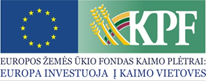 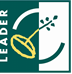 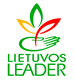 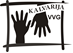 KALVARIJOS VIETOS VEIKLOS GRUPĖTINKAMUMO SKIRTI LĖŠAS VERTINIMO REIKALAVIMUS ATITIKUSIŲ VIETOS PROJEKTŲ PARAIŠKŲ SĄRAŠAS Nr. 08 Kvietimas teikti vietos projektų paraiškas Nr. 062013 m. rugsėjo 26 d.Pirmininkas                    								    Valdas AleknavičiusProjektų koordinatorė 								    Simona BražinskaitėEil. Nr.Vietos projekto paraiškos kodasPareiškėjo pavadinimas Projekto pavadinimasPrašoma paramos suma, LtPrašoma suma PVM finansuoti, kuris apmokamas pagal Specialiųjų taisyklių  36/28  punktą, LtSkiriama paramos suma/PVM, Lt1234567I prioritetas. GYVENAMOSIOS APLINKOS GERINIMAS IR VIEŠOJO GYVENIMO STIPRINIMASI prioritetas. GYVENAMOSIOS APLINKOS GERINIMAS IR VIEŠOJO GYVENIMO STIPRINIMASI prioritetas. GYVENAMOSIOS APLINKOS GERINIMAS IR VIEŠOJO GYVENIMO STIPRINIMASI prioritetas. GYVENAMOSIOS APLINKOS GERINIMAS IR VIEŠOJO GYVENIMO STIPRINIMASI prioritetas. GYVENAMOSIOS APLINKOS GERINIMAS IR VIEŠOJO GYVENIMO STIPRINIMASI prioritetas. GYVENAMOSIOS APLINKOS GERINIMAS IR VIEŠOJO GYVENIMO STIPRINIMASI prioritetas. GYVENAMOSIOS APLINKOS GERINIMAS IR VIEŠOJO GYVENIMO STIPRINIMAS1.1 priemonė. Kaimo atnaujinimas ir plėtra1.1 priemonė. Kaimo atnaujinimas ir plėtra1.1 priemonė. Kaimo atnaujinimas ir plėtra1.1 priemonė. Kaimo atnaujinimas ir plėtra1.1 priemonė. Kaimo atnaujinimas ir plėtra1.1 priemonė. Kaimo atnaujinimas ir plėtra1.1 priemonė. Kaimo atnaujinimas ir plėtra1.1.1 veiklos sritis. Viešųjų erdvių ir lankytinų vietų sutvarkymas1.1.1 veiklos sritis. Viešųjų erdvių ir lankytinų vietų sutvarkymas1.1.1 veiklos sritis. Viešųjų erdvių ir lankytinų vietų sutvarkymas1.1.1 veiklos sritis. Viešųjų erdvių ir lankytinų vietų sutvarkymas1.1.1 veiklos sritis. Viešųjų erdvių ir lankytinų vietų sutvarkymas1.1.1 veiklos sritis. Viešųjų erdvių ir lankytinų vietų sutvarkymas1.1.1 veiklos sritis. Viešųjų erdvių ir lankytinų vietų sutvarkymas1.LEADER-13-KALVARIJA-06-002Visuomeninė organizacija ,,Liubavo bendruomenė”,,Liubavo kaimo viešosios erdvės sutvarkymas ir pritaikymas gyventojų kultūrinei bei poilsinei veiklai”102 659,75-102 659,752.LEADER-13-KALVARIJA-06-004Jonų kaimo bendruomenė,,Laisvalaikio ir sporto erdvės kūrimas ir gerinimas Jonų kaime”103 680,00-103 680,003.LEADER-13-KALVARIJA-06-009Aistiškių kaimo bendruomenė,,Viešųjų erdvių sutvarkymas prie Aistiškių kaimo bendruomenės pastato”114 193,45-114 193,451.1.3 veiklos sritis. Viešosios paskirties pastatų išsaugojimas ir pritaikymas visuomenės poreikiams1.1.3 veiklos sritis. Viešosios paskirties pastatų išsaugojimas ir pritaikymas visuomenės poreikiams1.1.3 veiklos sritis. Viešosios paskirties pastatų išsaugojimas ir pritaikymas visuomenės poreikiams1.1.3 veiklos sritis. Viešosios paskirties pastatų išsaugojimas ir pritaikymas visuomenės poreikiams1.1.3 veiklos sritis. Viešosios paskirties pastatų išsaugojimas ir pritaikymas visuomenės poreikiams1.1.3 veiklos sritis. Viešosios paskirties pastatų išsaugojimas ir pritaikymas visuomenės poreikiams1.1.3 veiklos sritis. Viešosios paskirties pastatų išsaugojimas ir pritaikymas visuomenės poreikiams4.LEADER-13-KALVARIJA-06-001Trakėnų kaimo bendruomenės centras,,Tradicinių amatų centro įkūrimas Trakėnuose”110 223,00-110 223,005.LEADER-13-KALVARIJA-06-006Salaperaugio kaimo bendruomenė,,Salaperaugio bendruomenės reikmėms naudojamo pastato sutvarkymas įrengiant amatų centrą”102 922,95-102 922,956.LEADER-13-KALVARIJA-06-008Kalvarijos savivaldybės administracija,,Akmenynų seniūnijos administracinio pastato atnaujinimas”103 982,0021 836,22103 982,00/21 836,22IŠ VISO:637 661,1521 836,22637 661,15/21 836,22II prioritetas. KALVARIJOS VVG TERITORIJOS GYVENTOJŲ SUTELKTUMO IR TAPATUMO STIPRINIMASII prioritetas. KALVARIJOS VVG TERITORIJOS GYVENTOJŲ SUTELKTUMO IR TAPATUMO STIPRINIMASII prioritetas. KALVARIJOS VVG TERITORIJOS GYVENTOJŲ SUTELKTUMO IR TAPATUMO STIPRINIMASII prioritetas. KALVARIJOS VVG TERITORIJOS GYVENTOJŲ SUTELKTUMO IR TAPATUMO STIPRINIMASII prioritetas. KALVARIJOS VVG TERITORIJOS GYVENTOJŲ SUTELKTUMO IR TAPATUMO STIPRINIMASII prioritetas. KALVARIJOS VVG TERITORIJOS GYVENTOJŲ SUTELKTUMO IR TAPATUMO STIPRINIMASII prioritetas. KALVARIJOS VVG TERITORIJOS GYVENTOJŲ SUTELKTUMO IR TAPATUMO STIPRINIMAS2.1 priemonė. Įvairių vietos gyventojų grupių įtraukimas į bendrą veiklą ir jų bendradarbiavimo skatinimas2.1 priemonė. Įvairių vietos gyventojų grupių įtraukimas į bendrą veiklą ir jų bendradarbiavimo skatinimas2.1 priemonė. Įvairių vietos gyventojų grupių įtraukimas į bendrą veiklą ir jų bendradarbiavimo skatinimas2.1 priemonė. Įvairių vietos gyventojų grupių įtraukimas į bendrą veiklą ir jų bendradarbiavimo skatinimas2.1 priemonė. Įvairių vietos gyventojų grupių įtraukimas į bendrą veiklą ir jų bendradarbiavimo skatinimas2.1 priemonė. Įvairių vietos gyventojų grupių įtraukimas į bendrą veiklą ir jų bendradarbiavimo skatinimas2.1 priemonė. Įvairių vietos gyventojų grupių įtraukimas į bendrą veiklą ir jų bendradarbiavimo skatinimas2.1.2 veiklos sritis. Gyventojų grupių ir organizacijų bendradarbiavimo projektai2.1.2 veiklos sritis. Gyventojų grupių ir organizacijų bendradarbiavimo projektai2.1.2 veiklos sritis. Gyventojų grupių ir organizacijų bendradarbiavimo projektai2.1.2 veiklos sritis. Gyventojų grupių ir organizacijų bendradarbiavimo projektai2.1.2 veiklos sritis. Gyventojų grupių ir organizacijų bendradarbiavimo projektai2.1.2 veiklos sritis. Gyventojų grupių ir organizacijų bendradarbiavimo projektai2.1.2 veiklos sritis. Gyventojų grupių ir organizacijų bendradarbiavimo projektai7.LEADER-13-KALVARIJA-06-003Visuomeninė organizacija ,,Liubavo bendruomenė”,,Liubavo gyventojų laisvalaikio erdvės gerinimas”29 403,00-29 403,008.LEADER-13-KALVARIJA-06-005Jonų kaimo bendruomenė,,Laisvalaikio erdvės kūrimas ir gerinimas Jonų kaime”29 990,20-29 990,209.LEADER-13-KALVARIJA-06-007Salaperaugio kaimo bendruomenė,,Salaperaugio kaimo bendruomenės sporto kambario įrengimas”29 342,50-29 342,50IŠ VISO:88 735,70-88 735,702.2 priemonė. Krašto kultūros ir tradicijų puoselėjimas2.2 priemonė. Krašto kultūros ir tradicijų puoselėjimas2.2 priemonė. Krašto kultūros ir tradicijų puoselėjimas2.2 priemonė. Krašto kultūros ir tradicijų puoselėjimas2.2 priemonė. Krašto kultūros ir tradicijų puoselėjimas2.2 priemonė. Krašto kultūros ir tradicijų puoselėjimas2.2 priemonė. Krašto kultūros ir tradicijų puoselėjimas2.2.2 veiklos sritis. Krašto kultūrą puoselėjančių organizacijų veiklos skatinimo projektai2.2.2 veiklos sritis. Krašto kultūrą puoselėjančių organizacijų veiklos skatinimo projektai2.2.2 veiklos sritis. Krašto kultūrą puoselėjančių organizacijų veiklos skatinimo projektai2.2.2 veiklos sritis. Krašto kultūrą puoselėjančių organizacijų veiklos skatinimo projektai2.2.2 veiklos sritis. Krašto kultūrą puoselėjančių organizacijų veiklos skatinimo projektai2.2.2 veiklos sritis. Krašto kultūrą puoselėjančių organizacijų veiklos skatinimo projektai2.2.2 veiklos sritis. Krašto kultūrą puoselėjančių organizacijų veiklos skatinimo projektai10.LEADER-13-KALVARIJA-06-010Kalvarijos savivaldybės kultūros centras,,Tautinė kultūra ir mes”25 048,80-25 048,8011.LEADER-13-KALVARIJA-06-011Sangrūdos kaimo bendruomenė,,Sangrūdos krašto muzikinių tradicijų puoselėjimas”38 846,00-38 846,00IŠ VISO:63 894,80-63 894,80IŠ VISO:790 291,6521 836,22790 291,65/21 836,22Bendras vietos projektų paraiškų, pateiktų tinkamumo skirti paramą vertinimui, skaičiusBendras vietos projektų paraiškų, pateiktų tinkamumo skirti paramą vertinimui, skaičiusBendras vietos projektų paraiškų, pateiktų tinkamumo skirti paramą vertinimui, skaičiusBendras vietos projektų paraiškų, pateiktų tinkamumo skirti paramą vertinimui, skaičius11 (vienuolika)11 (vienuolika)11 (vienuolika)Tinkamumo skirti paramą vertinimo reikalavimus atitikusių vietos projektų paraiškų skaičiusTinkamumo skirti paramą vertinimo reikalavimus atitikusių vietos projektų paraiškų skaičiusTinkamumo skirti paramą vertinimo reikalavimus atitikusių vietos projektų paraiškų skaičiusTinkamumo skirti paramą vertinimo reikalavimus atitikusių vietos projektų paraiškų skaičius                11 (vienuolika)                11 (vienuolika)                11 (vienuolika)